Appendix 1- Drawings and Plans(Please see background papers for the full set of high resolution original drawings and plans, along with a fly through video)Drawing 1- As proposed, ground floor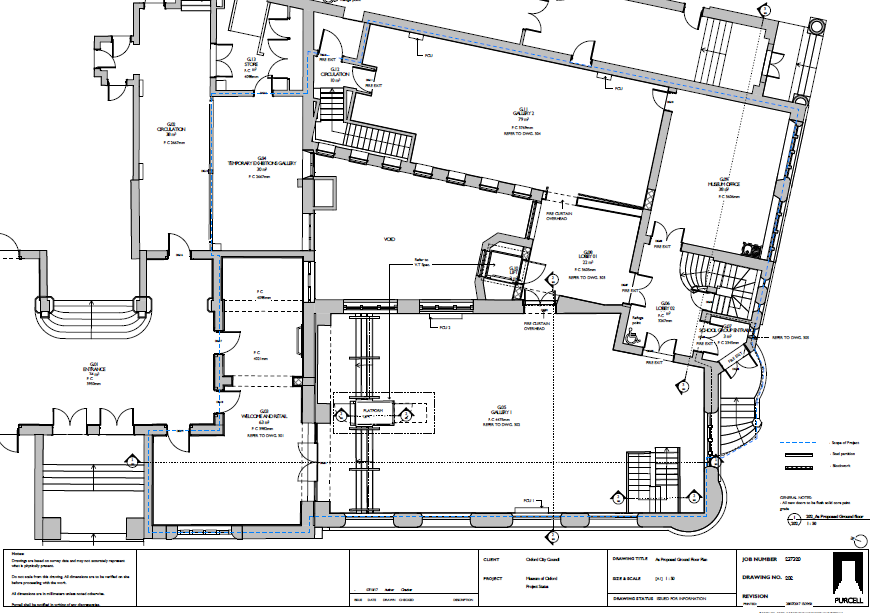 Drawing 2- As proposed, basement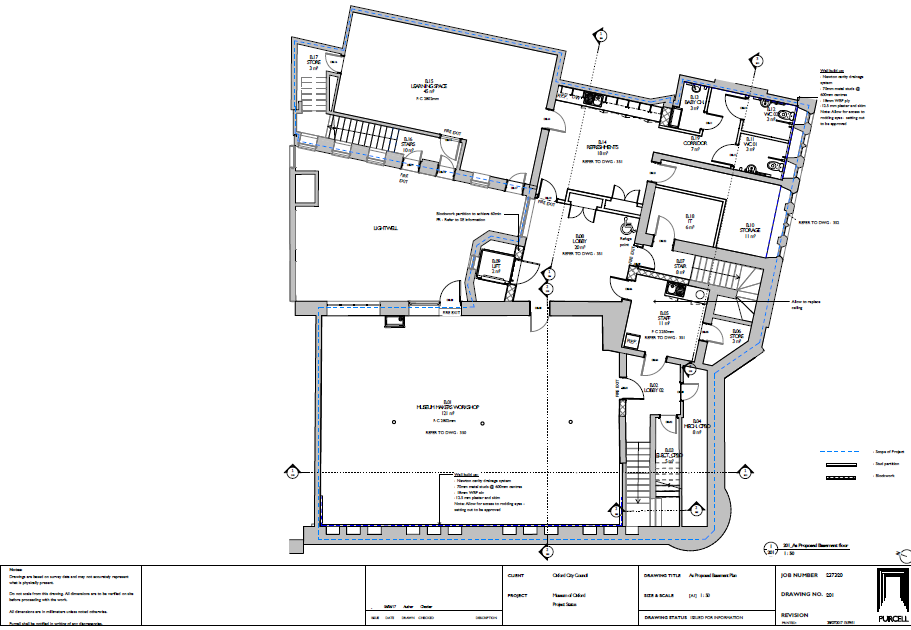 Drawing 3- Exhibition fit out design, ground floor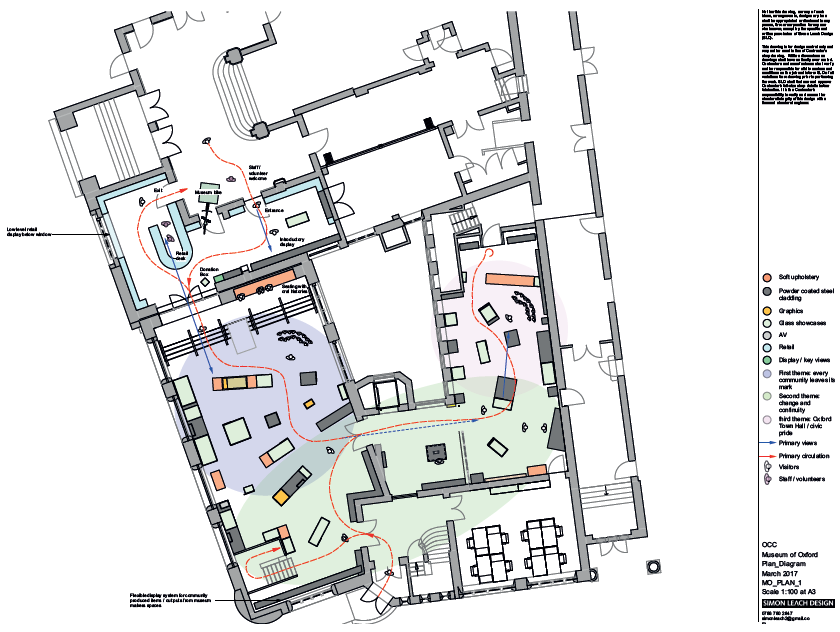 Drawing 4- Exhibition fit out design, basement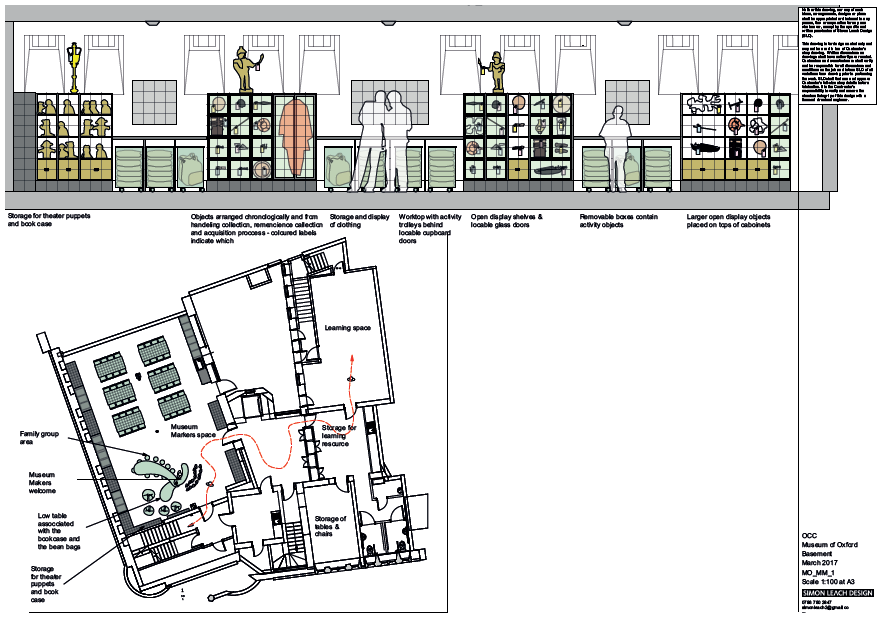 Artist impression- Gallery 1, ground floor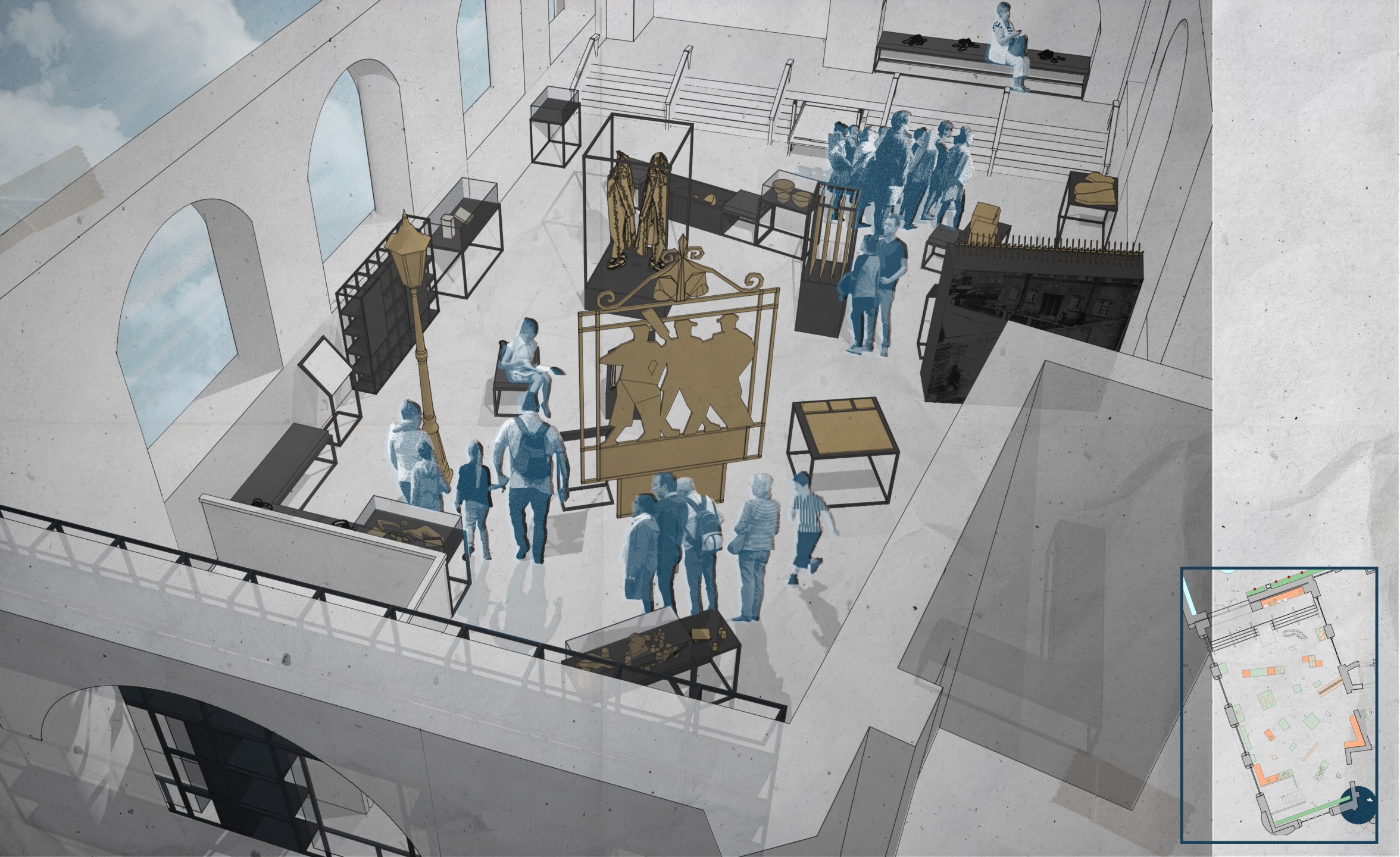 Artist impression- Gallery 2 and lobby, ground floor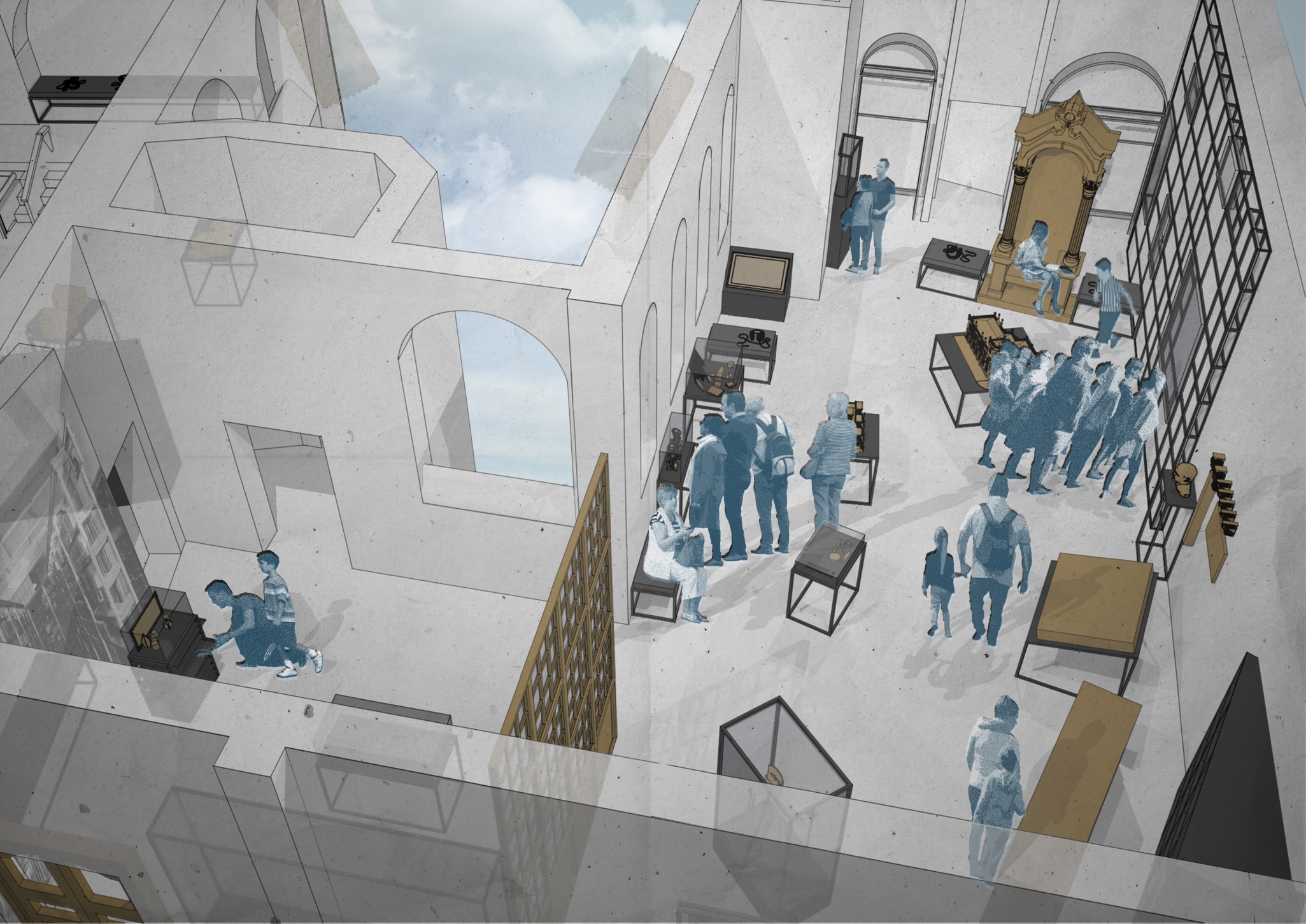 